IN THE CIRCUIT COURT OF CRAWFORD COUNTY, ARKANSASJUVENILE DIVISIONNO. JV-xx-xx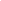 Re:COURT APPOINTED SPECIAL ADVOCATE REPORTDate of Report:            Date of Hearing:          Type of Hearing:          Persons Interviewed / Met With:Records Reviewed:Background Information: Child Developments Since Last Hearing: Parent’s Progress Towards Case Plan Goals and Order of the Court:Other Relevant Information Concerning Parents, Relatives or Others Involved:Child Concerns and Wishes:CASA Conclusions & Recommendations:Respectfully Submitted:______________________________			________________________________CASA Volunteer					Melanie Allen, Advocate SupervisorSubmitted:  date		 			Rebecca Gibbons, Executive Director					​​CERTIFICATE OF SERVICEI, Melanie Allen, do hereby certify that a true and correct copy of the foregoing has been furnished by electronic mail on this 11th day of August 2022 to: · Attorney ad Litem:· DCFS Family Service Worker Supervisor:· DCFS County Supervisor:· OCC Attorney·DCFS Family Service WorkerElectronically Signed:Melanie AllenAdvocate SupervisorCourt Order, Case Plan Item & Brief DescriptionStatus